2. Информация об инициативеХарактеристика инициативы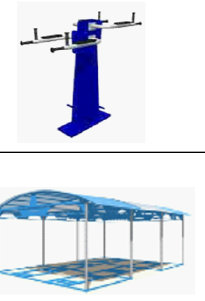 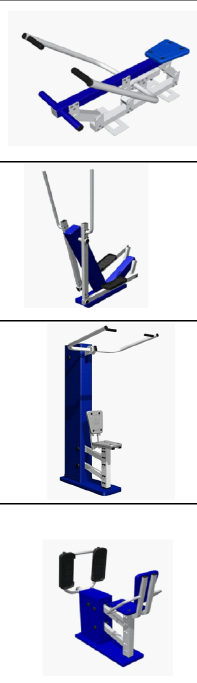 Название инициативы:Спортивная площадка с уличными тренажерами в районе Нового поселка округа Варавино-ФакторияОписание инициативы:Мы предлагаем возвести в районе Нового поселка (округа Варавино-Фактория) первую площадку с уличными тренажерами. Спортивная площадка на 10 тренажеров может быть установлена на любой поверхности, не требует бетонирования. Спортивная площадка станет местом отдыха и досуга для населения.Вид инициативы:окружная (округ Варавино-Фактория)Вопрос местного значения, на решение которого направлена инициатива:12. обеспечение условий для развития на территории городского округа физической культуры, школьного спорта и массового спорта, организация проведения официальных физкультурно-оздоровительных и спортивных мероприятий городского округаОписание проблемы, на решение которой направлена инициатива:Варавино-Фактория - зеленый спальный район города Архангельска. Застройка района неоднородна. Если пр. Ленинградский, ул. Воронина, ул. Никитова, ул. Русанова в основном застроены многоквартирными домами с современной инфраструктурой, то район Нового Поселка, а именно: пер. 1-ый Ленинградский, пер. 2-ой Ленинградский, ул. Кривоборская, в основном представлен неблагоустроенным деревянным жилым фондом. Вместе с тем, по 1 и 2 Ленинградским переулкам ведется активное строительство многоэтажных жилых домов. Район активно заселяется молодыми семьями с детьми. К сожалению, в настоящее время в районе нет ни одной организованной площадки для отдыха населения и для занятий спортом. Мы предлагаем сооружить небольшую спортивную площадку с уличными тренажерами, которая будет востребована населением. Для сооружения площадки предлагаем выделить участок вблизи дома №22 по 1-ому Ленинградскому переулку. Описание ожидаемых последствий, результатов реализации инициативы:1) В районе Нового поселка появится первая спортивная площадка с уличными тренажерами; 2) Более 2000 населения Нового поселка получат доступ к современной спортивной площадке; 3) Люди бесплатно получат возможность заниматься спортом. В ом числе площадка будет востребована многодетными семьями, а так же молодежью; 4) Улучшится здоровье населения.Количество благополучателей, в непосредственных интересах которых реализуется инициатива:Все население микрорайона Новый поселок округа Варавино-Фактория г. АрхангельскаМесто реализации инициативы (территориальный окург, улица, номер дома):г. Архангельск, округ Варавино-Фактория, пер. 1-ыйЛенинградский, территория около домов №20 и 22Ожидаемый срок реализации:ноябрь 2020 годаТехническая документация (указать при наличии):К сообщению приложен файл "КП Уличные тренажеры.pdf"Предполагаемая стоимость реализации инициативы:612 820,00Дополнительная информация и комментарии:Инициатор проекта имеет успешный опт участия в конкурсах грантов и реализации проектов.